【MRI検査注意事項】次の項目に該当する方は検査できない場合がありますので、主治医か看護師に申し出てください。・ペースメーカー、除細動器、神経刺激装置、骨成長刺激装置、人工内耳、人工骨頭、人工関節、スワンガンツカテーテル、圧可変式シャントバルブ、義足、義眼などの金属を装着している人・今までに手術を受け、体内に手術用クリップ、針金、釘などのある人・外傷等で体内に金属片や陶磁片が残存する人・閉所恐怖症の人・腰痛等で長時間（20分以上）仰向けになれない人・現在妊娠中または妊娠の可能性のある人・イレズミ、タトゥーをしている人・マグネット式入れ歯をつけている人・その他、医療機器を装着中の人検査前の準備１）下着はファスナーやホックなどの金属のないものを着用してください。原則として検査着に着替えていただきます。また、化粧や育毛パウダーをしている方は検査時には落として来て下さい。２）腹部（肝・胆・膵）の検査は絶食です。午前中の検査の場合は朝食を、午後の検査の場合は昼食を食べないでください。腹部（肝・胆・膵）以外の検査は絶食の必要はありません。３）検査前にトイレに行っておいて下さい。但し骨盤部の検査の場合、検査前になるべく排尿しないようにお願いします。（膀胱と他の臓器の区別をしやすくするため）４）検査室へは磁性体（磁石にくっつくもの）等は持ち込むことができませんので、下記のものはロッカーに入れるか付き添いの方に預けて下さい。５）予約日時に来院できない場合には、事前に下記までご連絡ください。検査のお問合せ・ご連絡先診療情報提供書 兼　MRI検査申込書・下記から選択してください　　　　　　　・造影MRIの場合、下記に数値を記載してください造影MRI検査の場合、下記の書類による説明後、同意書の取得をお願いいたします。同意書は検査時に持参してください。熊本再春医療センター　放射線科　096－242－1000（内線330）下記の同意書は造影検査依頼時のみ必要となります。直筆での記載をお願いいたします。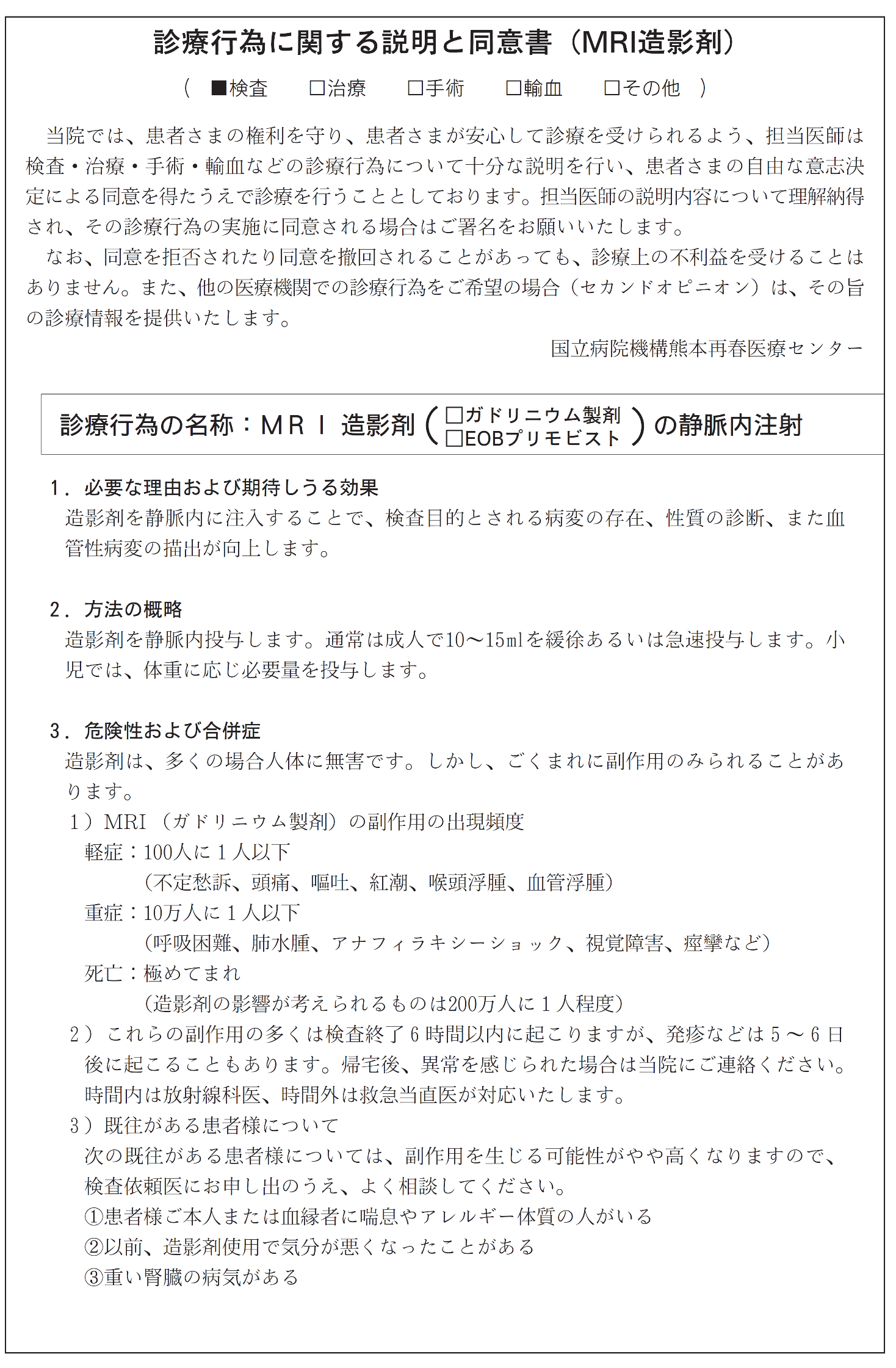 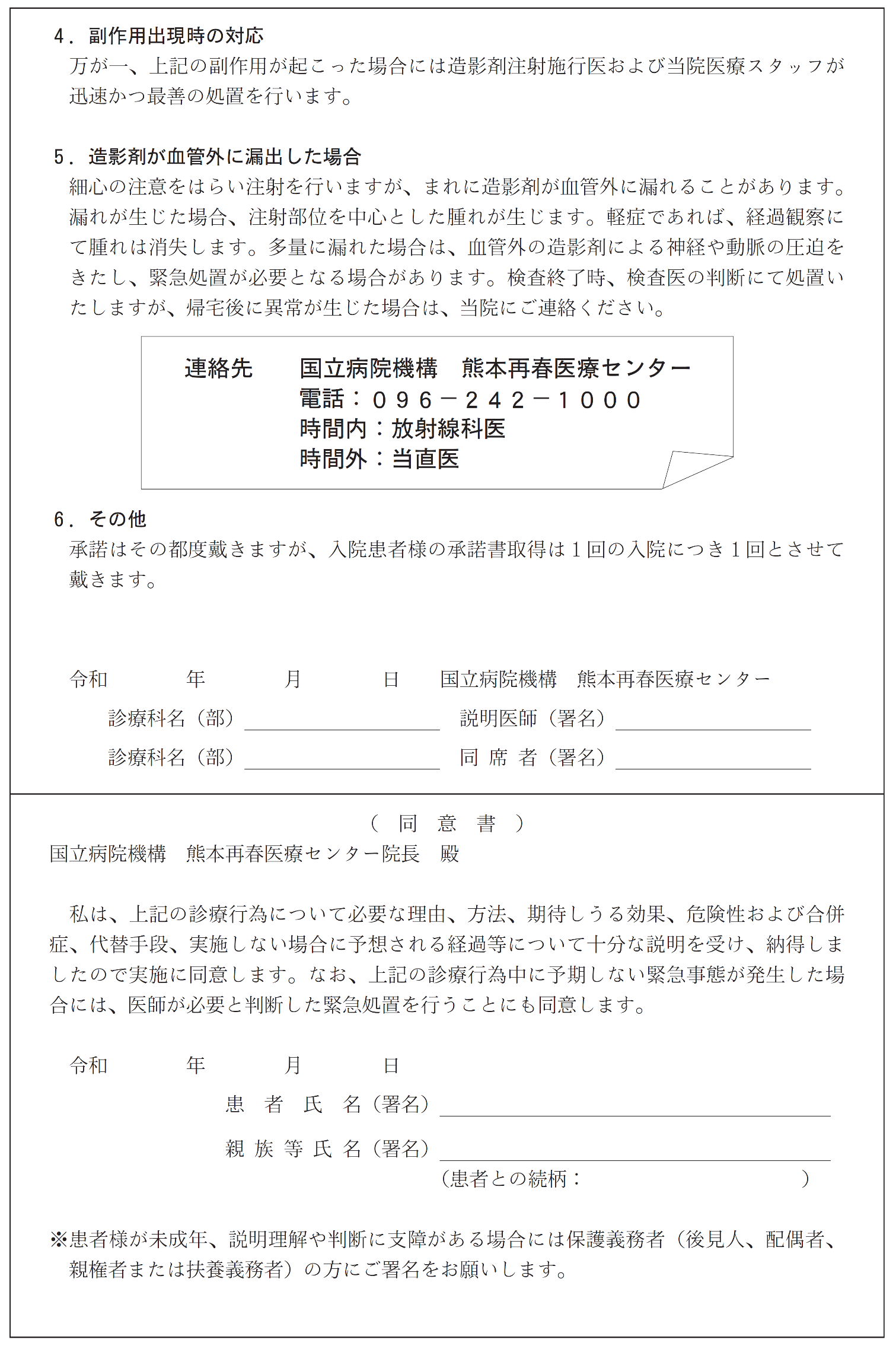 検査日年　　　　月　　　　日　　　　　時　　　　　分頃年　　　　月　　　　日　　　　　時　　　　　分頃年　　　　月　　　　日　　　　　時　　　　　分頃ふりがな生年月日M T S H R 　 年　月　日患者氏名紹介元　医療機関名病院・医院病院・医院病院・医院TEL紹介元主治医 検査部位記入 で囲むか、記載がない場合は（　　）に部位の詳細を記載してください　※例　四肢（足関節）・頭部：脳（　　　　　　　　　　　　）　　・頸部：甲状腺（　　　　　　　　　　　）　　　　　　　　　　　　　　　　　・胸部：肺　縦郭（　　　　　　　　　　　）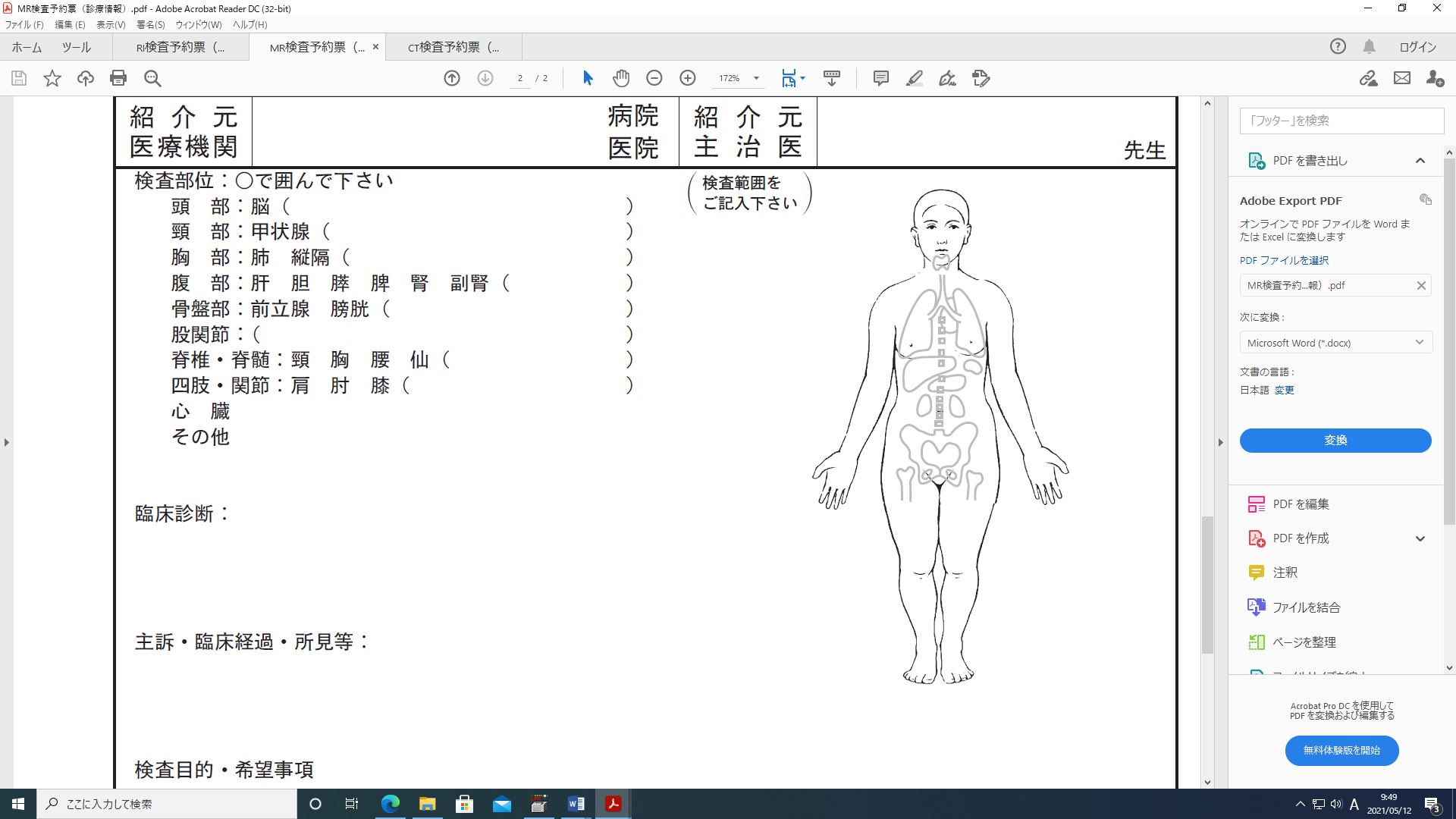 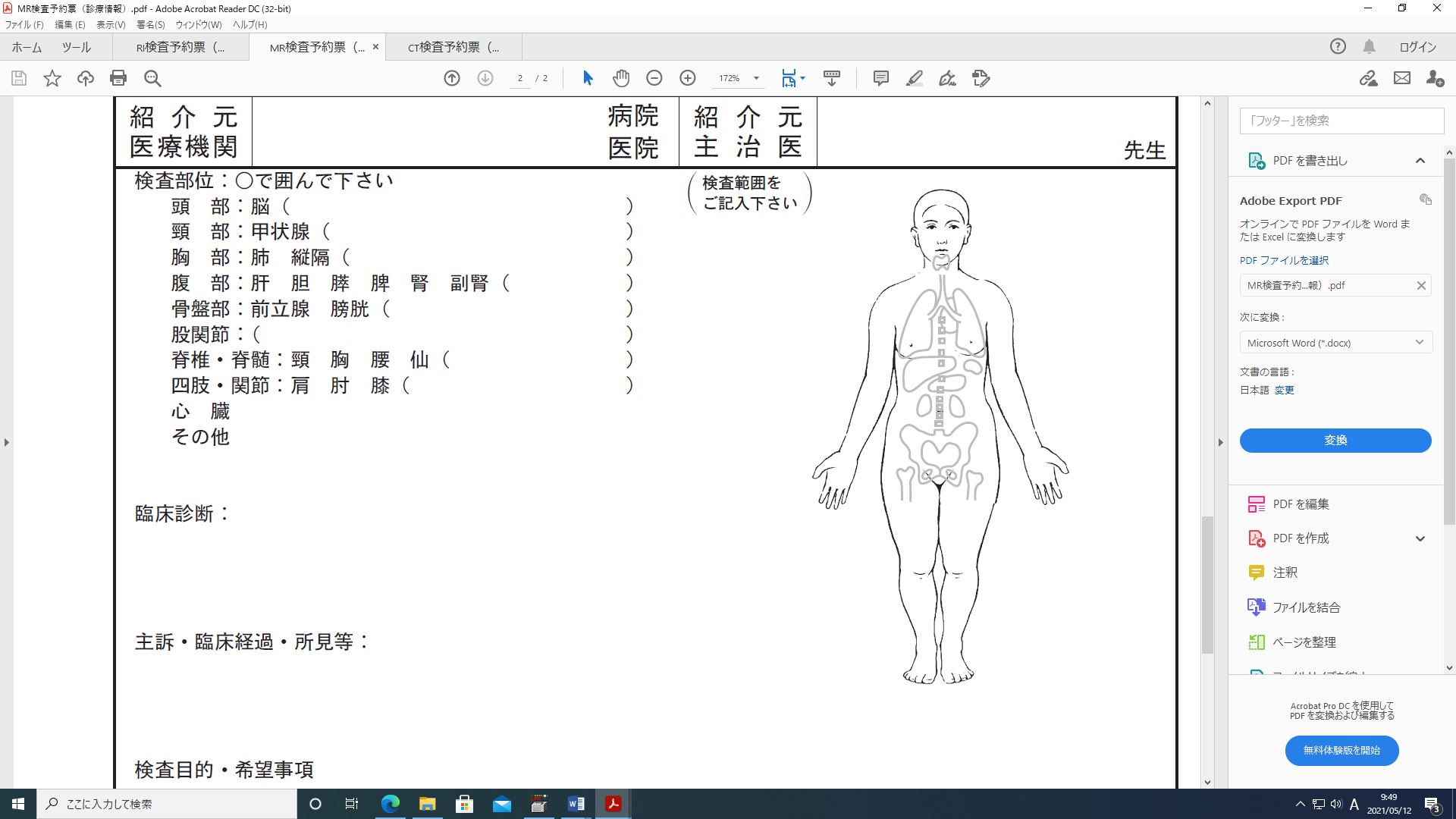 　　・腹部：肝　胆　膵　脾　腎　副腎（　　　　　　　　）・骨盤部：前立腺　膀胱（　　　　　　　　　　　）　　・脊椎・脊髄：頸　胸　腰　仙（　　　　　　　　　）・四肢・関節：肩　肘　膝（　　　　　　　　　　　）・心臓　　　　・その他（　　　　　　　　　　　）　　　　　　　　　　　　　　　　　　　　臨床診断記入主訴・臨床経過・所見等検査目的・希望事項 検査部位記入 で囲むか、記載がない場合は（　　）に部位の詳細を記載してください　※例　四肢（足関節）・頭部：脳（　　　　　　　　　　　　）　　・頸部：甲状腺（　　　　　　　　　　　）　　　　　　　　　　　　　　　　　・胸部：肺　縦郭（　　　　　　　　　　　）　　・腹部：肝　胆　膵　脾　腎　副腎（　　　　　　　　）・骨盤部：前立腺　膀胱（　　　　　　　　　　　）　　・脊椎・脊髄：頸　胸　腰　仙（　　　　　　　　　）・四肢・関節：肩　肘　膝（　　　　　　　　　　　）・心臓　　　　・その他（　　　　　　　　　　　）　　　　　　　　　　　　　　　　　　　　臨床診断記入主訴・臨床経過・所見等検査目的・希望事項 検査部位記入 で囲むか、記載がない場合は（　　）に部位の詳細を記載してください　※例　四肢（足関節）・頭部：脳（　　　　　　　　　　　　）　　・頸部：甲状腺（　　　　　　　　　　　）　　　　　　　　　　　　　　　　　・胸部：肺　縦郭（　　　　　　　　　　　）　　・腹部：肝　胆　膵　脾　腎　副腎（　　　　　　　　）・骨盤部：前立腺　膀胱（　　　　　　　　　　　）　　・脊椎・脊髄：頸　胸　腰　仙（　　　　　　　　　）・四肢・関節：肩　肘　膝（　　　　　　　　　　　）・心臓　　　　・その他（　　　　　　　　　　　）　　　　　　　　　　　　　　　　　　　　臨床診断記入主訴・臨床経過・所見等検査目的・希望事項 検査部位記入 で囲むか、記載がない場合は（　　）に部位の詳細を記載してください　※例　四肢（足関節）・頭部：脳（　　　　　　　　　　　　）　　・頸部：甲状腺（　　　　　　　　　　　）　　　　　　　　　　　　　　　　　・胸部：肺　縦郭（　　　　　　　　　　　）　　・腹部：肝　胆　膵　脾　腎　副腎（　　　　　　　　）・骨盤部：前立腺　膀胱（　　　　　　　　　　　）　　・脊椎・脊髄：頸　胸　腰　仙（　　　　　　　　　）・四肢・関節：肩　肘　膝（　　　　　　　　　　　）・心臓　　　　・その他（　　　　　　　　　　　）　　　　　　　　　　　　　　　　　　　　臨床診断記入主訴・臨床経過・所見等検査目的・希望事項単純MRI造影MRI造影MRI体重　　     ㎏体重　　     ㎏クレアチニン          mg/dlクレアチニン          mg/dlクレアチニン          mg/dlクレアチニン          mg/dl下記の項目等の有無について主治医がチェックしてください下記の項目等の有無について主治医がチェックしてください下記の項目等の有無について主治医がチェックしてください下記の項目等の有無について主治医がチェックしてください下記の項目等の有無について主治医がチェックしてください下記の項目等の有無について主治医がチェックしてください下記の項目等の有無について主治医がチェックしてください下記の項目等の有無について主治医がチェックしてください心臓ペースメーカー ( 無　有 )心臓人工弁　　　　 ( 無　有 )脳動脈瘤クリップ　 ( 無　有 )ステント・コイル　 ( 無　有 )消化管吻合クリップ ( 無　有 )他の手術のクリップ ( 無　有 )人工骨頭・関節     ( 無　有 )整形外科的金属類　 ( 無　有 )義眼・入れ歯　　　 ( 無　有 )他の体内金属異物　 ( 無　有 )心臓ペースメーカー ( 無　有 )心臓人工弁　　　　 ( 無　有 )脳動脈瘤クリップ　 ( 無　有 )ステント・コイル　 ( 無　有 )消化管吻合クリップ ( 無　有 )他の手術のクリップ ( 無　有 )人工骨頭・関節     ( 無　有 )整形外科的金属類　 ( 無　有 )義眼・入れ歯　　　 ( 無　有 )他の体内金属異物　 ( 無　有 )閉所恐怖症　　　　 ( 無　有 )てんかん　　　　　 ( 無　有 )喘息　　　　　　　 ( 無　有 )造影剤副作用歴　　 ( 無　有 )腎機能障害　　　　 ( 無　有 )緑内障　　　　　　 ( 無　有 )前立腺肥大　　     ( 無　有 )20分安静　　　 　 ( 可　不可 )妊娠（　　）カ月　 ( 無　有 )授乳中　　　　　　 ( 無　有 )閉所恐怖症　　　　 ( 無　有 )てんかん　　　　　 ( 無　有 )喘息　　　　　　　 ( 無　有 )造影剤副作用歴　　 ( 無　有 )腎機能障害　　　　 ( 無　有 )緑内障　　　　　　 ( 無　有 )前立腺肥大　　     ( 無　有 )20分安静　　　 　 ( 可　不可 )妊娠（　　）カ月　 ( 無　有 )授乳中　　　　　　 ( 無　有 )HB抗原　　　　　 ( ＋　－　不明 )HCV抗体　　　　　( ＋　－　不明 )MRSA　　　　  　　( ＋　－　不明 )Wa氏反応　　　 　( ＋　－　不明 )T.B.　　　　      ( ＋　－　不明 )アレルギー　　　  ( ＋　－　不明 )その他 (　　　　　　　　　　　　 )HB抗原　　　　　 ( ＋　－　不明 )HCV抗体　　　　　( ＋　－　不明 )MRSA　　　　  　　( ＋　－　不明 )Wa氏反応　　　 　( ＋　－　不明 )T.B.　　　　      ( ＋　－　不明 )アレルギー　　　  ( ＋　－　不明 )その他 (　　　　　　　　　　　　 )HB抗原　　　　　 ( ＋　－　不明 )HCV抗体　　　　　( ＋　－　不明 )MRSA　　　　  　　( ＋　－　不明 )Wa氏反応　　　 　( ＋　－　不明 )T.B.　　　　      ( ＋　－　不明 )アレルギー　　　  ( ＋　－　不明 )その他 (　　　　　　　　　　　　 )HB抗原　　　　　 ( ＋　－　不明 )HCV抗体　　　　　( ＋　－　不明 )MRSA　　　　  　　( ＋　－　不明 )Wa氏反応　　　 　( ＋　－　不明 )T.B.　　　　      ( ＋　－　不明 )アレルギー　　　  ( ＋　－　不明 )その他 (　　　　　　　　　　　　 )心臓ペースメーカー ( 無　有 )心臓人工弁　　　　 ( 無　有 )脳動脈瘤クリップ　 ( 無　有 )ステント・コイル　 ( 無　有 )消化管吻合クリップ ( 無　有 )他の手術のクリップ ( 無　有 )人工骨頭・関節     ( 無　有 )整形外科的金属類　 ( 無　有 )義眼・入れ歯　　　 ( 無　有 )他の体内金属異物　 ( 無　有 )心臓ペースメーカー ( 無　有 )心臓人工弁　　　　 ( 無　有 )脳動脈瘤クリップ　 ( 無　有 )ステント・コイル　 ( 無　有 )消化管吻合クリップ ( 無　有 )他の手術のクリップ ( 無　有 )人工骨頭・関節     ( 無　有 )整形外科的金属類　 ( 無　有 )義眼・入れ歯　　　 ( 無　有 )他の体内金属異物　 ( 無　有 )閉所恐怖症　　　　 ( 無　有 )てんかん　　　　　 ( 無　有 )喘息　　　　　　　 ( 無　有 )造影剤副作用歴　　 ( 無　有 )腎機能障害　　　　 ( 無　有 )緑内障　　　　　　 ( 無　有 )前立腺肥大　　     ( 無　有 )20分安静　　　 　 ( 可　不可 )妊娠（　　）カ月　 ( 無　有 )授乳中　　　　　　 ( 無　有 )閉所恐怖症　　　　 ( 無　有 )てんかん　　　　　 ( 無　有 )喘息　　　　　　　 ( 無　有 )造影剤副作用歴　　 ( 無　有 )腎機能障害　　　　 ( 無　有 )緑内障　　　　　　 ( 無　有 )前立腺肥大　　     ( 無　有 )20分安静　　　 　 ( 可　不可 )妊娠（　　）カ月　 ( 無　有 )授乳中　　　　　　 ( 無　有 )移動方法移動方法徒歩心臓ペースメーカー ( 無　有 )心臓人工弁　　　　 ( 無　有 )脳動脈瘤クリップ　 ( 無　有 )ステント・コイル　 ( 無　有 )消化管吻合クリップ ( 無　有 )他の手術のクリップ ( 無　有 )人工骨頭・関節     ( 無　有 )整形外科的金属類　 ( 無　有 )義眼・入れ歯　　　 ( 無　有 )他の体内金属異物　 ( 無　有 )心臓ペースメーカー ( 無　有 )心臓人工弁　　　　 ( 無　有 )脳動脈瘤クリップ　 ( 無　有 )ステント・コイル　 ( 無　有 )消化管吻合クリップ ( 無　有 )他の手術のクリップ ( 無　有 )人工骨頭・関節     ( 無　有 )整形外科的金属類　 ( 無　有 )義眼・入れ歯　　　 ( 無　有 )他の体内金属異物　 ( 無　有 )閉所恐怖症　　　　 ( 無　有 )てんかん　　　　　 ( 無　有 )喘息　　　　　　　 ( 無　有 )造影剤副作用歴　　 ( 無　有 )腎機能障害　　　　 ( 無　有 )緑内障　　　　　　 ( 無　有 )前立腺肥大　　     ( 無　有 )20分安静　　　 　 ( 可　不可 )妊娠（　　）カ月　 ( 無　有 )授乳中　　　　　　 ( 無　有 )閉所恐怖症　　　　 ( 無　有 )てんかん　　　　　 ( 無　有 )喘息　　　　　　　 ( 無　有 )造影剤副作用歴　　 ( 無　有 )腎機能障害　　　　 ( 無　有 )緑内障　　　　　　 ( 無　有 )前立腺肥大　　     ( 無　有 )20分安静　　　 　 ( 可　不可 )妊娠（　　）カ月　 ( 無　有 )授乳中　　　　　　 ( 無　有 )移動方法移動方法車椅子心臓ペースメーカー ( 無　有 )心臓人工弁　　　　 ( 無　有 )脳動脈瘤クリップ　 ( 無　有 )ステント・コイル　 ( 無　有 )消化管吻合クリップ ( 無　有 )他の手術のクリップ ( 無　有 )人工骨頭・関節     ( 無　有 )整形外科的金属類　 ( 無　有 )義眼・入れ歯　　　 ( 無　有 )他の体内金属異物　 ( 無　有 )心臓ペースメーカー ( 無　有 )心臓人工弁　　　　 ( 無　有 )脳動脈瘤クリップ　 ( 無　有 )ステント・コイル　 ( 無　有 )消化管吻合クリップ ( 無　有 )他の手術のクリップ ( 無　有 )人工骨頭・関節     ( 無　有 )整形外科的金属類　 ( 無　有 )義眼・入れ歯　　　 ( 無　有 )他の体内金属異物　 ( 無　有 )閉所恐怖症　　　　 ( 無　有 )てんかん　　　　　 ( 無　有 )喘息　　　　　　　 ( 無　有 )造影剤副作用歴　　 ( 無　有 )腎機能障害　　　　 ( 無　有 )緑内障　　　　　　 ( 無　有 )前立腺肥大　　     ( 無　有 )20分安静　　　 　 ( 可　不可 )妊娠（　　）カ月　 ( 無　有 )授乳中　　　　　　 ( 無　有 )閉所恐怖症　　　　 ( 無　有 )てんかん　　　　　 ( 無　有 )喘息　　　　　　　 ( 無　有 )造影剤副作用歴　　 ( 無　有 )腎機能障害　　　　 ( 無　有 )緑内障　　　　　　 ( 無　有 )前立腺肥大　　     ( 無　有 )20分安静　　　 　 ( 可　不可 )妊娠（　　）カ月　 ( 無　有 )授乳中　　　　　　 ( 無　有 )移動方法移動方法ストレッチャー